Your recent request for information is replicated below, together with our response.Do Police Scotland produce data on the number of male and female gun certificate holders, in the Firearms Licensing Annual Statistical Publication: National Firearms and Explosives Licensing release?Police Scotland do not produce this data by gender of the certificate holder on the annual statistical reports. To explain, the licensing system, SHOGUN does have a field for male/female, however when we search for that, it can only be done via the person search option. That indicates that there are 6,572 personal records on SHOGUN marked as female, however this includes visitors, previous certificate holders, agents of dealer, deceased certificate holders and certificate holders. There are no options available to filter this data as to ascertain how many females hold current certificates. As such, individual assessment of each of the 6,572 records would have to be carried out. If you require any further assistance please contact us quoting the reference above.You can request a review of this response within the next 40 working days by email or by letter (Information Management - FOI, Police Scotland, Clyde Gateway, 2 French Street, Dalmarnock, G40 4EH).  Requests must include the reason for your dissatisfaction.If you remain dissatisfied following our review response, you can appeal to the Office of the Scottish Information Commissioner (OSIC) within 6 months - online, by email or by letter (OSIC, Kinburn Castle, Doubledykes Road, St Andrews, KY16 9DS).Following an OSIC appeal, you can appeal to the Court of Session on a point of law only. This response will be added to our Disclosure Log in seven days' time.Every effort has been taken to ensure our response is as accessible as possible. If you require this response to be provided in an alternative format, please let us know.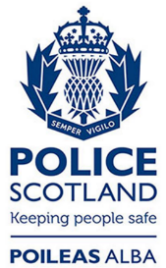 Freedom of Information ResponseOur reference:  FOI 23-0585Responded to:  10th March 2023